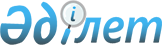 Об утверждении Положения о государственном учреждении "Управление финансов Павлодарской области"Постановление акимата Павлодарской области от 11 января 2022 года № 3/1
      В соответствии с пунктом 2 статьи 40 Административного процедурно-процессуального кодекса Республики Казахстан от 29 июня 2020 года, пунктом 2 статьи 27 Закона Республики Казахстан от 23 января 2001 года "О местном государственном управлении и самоуправлении в Республике Казахстан", статьей 124  Закона Республики Казахстан от 1 марта 2011 года "О государственном имуществе", пунктом 3 статьи 65 Закона Республики Казахстан от 6 апреля 2016 года "О правовых актах", постановлением Правительства Республики Казахстан от 1 сентября 2021 года № 590 "О некоторых вопросах организации деятельности государственных органов и их структурных подразделений" акимат Павлодарской области ПОСТАНОВЛЯЕТ:
      1. Утвердить прилагаемое Положение о государственном учреждении (далее – ГУ) "Управление финансов Павлодарской области".
      2. Отменить постановление акимата Павлодарской области от 15 апреля 2019 года № 103/2 "Об утверждении Положения и структуры государственного учреждения "Управление финансов Павлодарской области" года.
      3. ГУ "Управление финансов Павлодарской области" в установленном законодательством порядке обеспечить:
      направление настоящего постановления в республиканское государственное предприятие на праве хозяйственного ведения "Институт законодательства и правовой информации Республики Казахстан" для официального опубликования и включения в Эталонный контрольный банк нормативных правовых актов Республики Казахстан;
      размещение настоящего постановления на интернет-ресурсе акимата Павлодарской области;
      принятие иных необходимых мер, вытекающих из настоящего постановления.
      4. Контроль за исполнением настоящего постановления возложить на заместителя акима области Шаймуратову Д. Ш..
      5. Настоящее постановление вводится в действие со дня его первого официального опубликования.  Положение о государственном учреждении "Управление финансов Павлодарской области"
      1. Общие положения
      1. Государственное учреждение "Управление финансов Павлодарской области" (далее – ГУ "Управление финансов Павлодарской области") является государственным органом Республики Казахстан, финансируемым из областного бюджета, уполномоченным акиматом на осуществление руководства в сферах исполнения бюджета, ведения бюджетного учета и отчетности по исполнению областного бюджета, управления областной коммунальной собственностью.
      2. ГУ "Управление финансов Павлодарской области" ведомств не имеет.
      3. ГУ "Управление финансов Павлодарской области" осуществляет свою деятельность в соответствии с Конституцией и законами Республики Казахстан, актами Президента и Правительства Республики Казахстан, иными нормативными правовыми актами, а также настоящим Положением.
      4. ГУ "Управление финансов Павлодарской области" является юридическим лицом в организационно-правовой форме государственного учреждения, имеет печати с изображением Государственного Герба Республики Казахстан и штампы со своим наименованием на казахском и русском языках, бланки установленного образца, счета в органах казначейства в соответствии с законодательством Республики Казахстан.
      5. ГУ "Управление финансов Павлодарской области" вступает в гражданско-правовые отношения от собственного имени.
      6. ГУ "Управление финансов Павлодарской области" имеет право выступать стороной гражданско-правовых отношений от имени государства, если оно уполномочено на это в соответствии с законодательством Республики Казахстан.
      7. ГУ "Управление финансов Павлодарской области" по вопросам своей компетенции в установленном законодательством порядке принимает решения, оформляемые приказами руководителя ГУ "Управление финансов Павлодарской области" и другими актами, предусмотренными законодательством Республики Казахстан.
      8. Структура и лимит штатной численности ГУ "Управление финансов Павлодарской области" утверждаются в соответствии с законодательством Республики Казахстан.
      9. Местонахождение ГУ "Управление финансов Павлодарской области": Республика Казахстан, Павлодарская область, 140000, город Павлодар, улица Каирбаева, 32.
      10. Режим работы ГУ "Управление финансов Павлодарской области": понедельник-пятница с 9.00 до 18.30 часов, обеденный перерыв с 13.00 до 14.30 часов, выходные дни: суббота-воскресенье.
      11. Полное наименование государственного органа на казахском языке: "Павлодар облысының қаржы басқармасы" мемлекеттік мекемесі, на русском языке: государственное учреждение "Управление финансов Павлодарской области".
      12. Учредителем ГУ "Управление финансов Павлодарской области" является акимат Павлодарской области.
      13. Настоящее Положение является учредительным документом ГУ "Управление финансов Павлодарской области".
      14. Финансирование деятельности ГУ "Управление финансов Павлодарской области" осуществляется из областного бюджета.
      15. ГУ "Управление финансов Павлодарской области" запрещается вступать в договорные отношения с субъектами предпринимательства на предмет выполнения обязанностей, являющихся полномочиями ГУ "Управление финансов Павлодарской области".
      Если ГУ "Управление финансов Павлодарской области" законодательными актами предоставлено право осуществлять приносящую доходы деятельность, то полученные доходы направляются в государственный бюджет, если иное не установлено законодательством Республики Казахстан.
      2. Задачи, цели, предмет и полномочия государственного учреждения "Управление финансов Павлодарской области"
      16. Задачи:
      1) координация деятельности областных администраторов бюджетных программ по исполнению бюджета;
      2) обеспечение исполнения бюджета, ориентированного на достижение прямых и конечных результатов, ведение бухгалтерского и бюджетного учетов, финансовой и бюджетной отчетностей по исполнению областного бюджета;
      3) управление областной коммунальной собственностью, осуществление мер по ее защите;
      4) иные задачи, предусмотренные законодательством Республики Казахстан;
      17. Целями деятельности ГУ "Управление финансов Павлодарской области" являются - проведение государственной политики, направленной на исполнение областного бюджета, ведение бюджетного учета и отчетности по исполнению бюджета области, управление областным коммунальным имуществом.
      18. Предметом деятельности ГУ "Управление финансов Павлодарской области" является реализация на областном уровне мероприятий по вопросам исполнения областного бюджета, ведение бюджетного учета и отчетности по исполнению бюджета области, управление областной коммунальной собственностью.
      19. Полномочия:
      1) Права:
      1-1) принимать решения в пределах задач, возложенных на ГУ "Управление финансов Павлодарской области";
      1-2) вносить на рассмотрение акимата и акима области предложения по эффективному управлению областным коммунальным имуществом и организации исполнения областного бюджета;
      1-3) в установленном законодательством порядке запрашивать и получать от государственных органов, иных организаций, негосударственных юридических и физических лиц документы и информацию, необходимые для выполнения возложенных функций;
      1-4) координировать работу и обеспечивать взаимодействие местных исполнительных органов районов, городов областного значения по вопросам, входящим в их компетенцию, в сфере управления областным коммунальным имуществом;
      1-5) создавать по согласованию с заинтересованными органами межведомственные комиссии для реализации функций, предусмотренных настоящим Положением и действующим законодательством; 
      1-6) проводить совещания и другие мероприятия по вопросам, входящим в пределах своих полномочий в компетенцию ГУ "Управление финансов Павлодарской области";
      1-7) осуществлять иные права, предусмотренные действующим законодательством.
      2) Обязанности:
      2-1) представлять необходимые материалы и информацию в пределах своей компетенции и в рамках законодательства в случае официального запроса об этом юридических и физических лиц;
      2-2) разрабатывать проекты нормативно-правовых актов;
      2-3) представлять интересы акима, акимата области во всех судебных, государственных органах и иных организациях;
      2-4) направлять материалы в уполномоченные государственные органы для принятия мер в отношении лиц, нарушивших законодательство Республики Казахстан по вопросам, входящим в компетенцию ГУ "Управление финансов Павлодарской области";
      2-5) осуществлять иные обязанности, предусмотренные действующим законодательством.
      20. Функции:
      1) организация исполнения областного бюджета;
      2) составление, утверждение и ведение сводного плана финансирования по обязательствам, сводного плана поступлений и финансирования по платежам областного бюджета и внесение в них дополнений и изменений;
      3) согласование сводных планов поступлений и расходов денег от реализации областными государственными учреждениями товаров (работ, услуг), остающихся в их распоряжении;
      4) корректировка областного бюджета путем изменения поступлений и расходов на основании решения местного исполнительного органа области о проведении секвестра;
      5) утверждение годовых сумм прогноза поступлений по доходам, погашениям бюджетных кредитов, от продажи финансовых активов и займов областного бюджета;
      6) определение ожидаемых объемов поступлений в бюджет, исполнение расходов на планируемый период и осуществление процедур по размещению временно свободных бюджетных денег во вклады (депозиты) в Национальном банке Республики Казахстан;
      7) подготовка заключений к проектам решений местного исполнительного органа области о выделении средств из резерва местного исполнительного органа на неотложные затраты, на покрытие дефицита наличности бюджетов районов (городов областного значения);
      8) рассмотрение ходатайства о выделении денег из резерва местного исполнительного органа области в случаях возникновения чрезвычайных ситуаций социального, природного и техногенного характера местного масштаба, а также проведение мероприятий по обеспечению правового режима чрезвычайного положения;
      9) осуществление регистрации, учета и мониторинга бюджетных кредитов предоставленные из бюджета;
      10) осуществление бюджетного мониторинга;
      11) представление годового отчета об исполнении областного бюджета за отчетный финансовый год в органы, определенные бюджетным законодательством;
      12) составление и представление гражданского бюджета на стадии исполнения бюджета;
      13) составление и представление бюджетной отчетности, отчета об исполнении, а также составление консолидированной финансовой отчетности областного бюджета и бюджета области в порядке, установленном центральным уполномоченным органом по исполнению бюджета;
      14) осуществление мониторинга долга местного исполнительного органа области посредством осуществления регистрации учета, анализа и контроля процесса формирования, изменения и обслуживания долга;
      15) обеспечение возврата из областного бюджета и (или) зачет излишне (ошибочно) уплаченных сумм поступлений в областной бюджет по кодам классификации, администрируемым ГУ "Управление финансов Павлодарской области";
      16) сбор, формирование и предоставление в центральный уполномоченный орган по исполнению бюджета данных для проведения оценки деятельности государственных органов, финансируемых из областного бюджета, местных исполнительных органов районов (городов областного значения) по блоку достижения целей;
      17) осуществление возврата неиспользованных средств, полученных из резерва вышестоящего бюджета;
      18) осуществление возврата неиспользованных (недоиспользованных) в истекшем финансовом году суммы целевых трансфертов, выделенных из республиканского бюджета, по которым Правительством Республики не принято решение о дальнейшем их использовании (доиспользовании) в текущем финансовом году;
      19) осуществление возврата неиспользованных (недоиспользованных) в течение финансового года суммы целевых трансфертов на развитие, выделенных в истекшем финансовом году, разрешенных использовать (доиспользовать) по решению Правительства Республики Казахстан;
      20) внесение в установленном законодательством порядке в местный исполнительный орган области проекта постановления о выделении средств на ликвидацию чрезвычайных ситуаций социального, природного и техногенного характера и/или проведение мероприятий по обеспечению правового режима чрезвычайного положения;
      21) организация управления областным коммунальным имуществом, осуществление мероприятий по его защите; 
      22) осуществление мониторинга использования и сохранности областного коммунального имущества; 
      23) организация учета областного коммунального имущества, обеспечение его эффективного использования; 
      24) осуществление мониторинга эффективности управления областным коммунальным имуществом, в том числе коммунальными государственными предприятиями, акционерными обществами и товариществами с ограниченной ответственностью с участием местного исполнительного органа области; 
      25) учреждение акционерных обществ и товариществ с ограниченной ответственностью по решению местного исполнительного органа области, осуществление от лица местного исполнительного органа области права государства как акционера (участника) на участие в управлении акционерным обществом (товариществом с ограниченной ответственностью) в пределах предоставленных полномочий; 
      26) утверждение уставов (положений) областных коммунальных юридических лиц, за исключением государственных учреждений, являющихся государственными органами, внесение в них изменений и дополнений; 
      27) открытие лицевого счета в реестре держателей ценных бумаг, предназначенного для учета движения акций, поступающих в состав коммунального имущества при приобретении за счет средств областного бюджета или при учреждении акционерного общества с участием местного исполнительного органа области;
      28) осуществление мониторинга полноты и своевременности перечисления областными государственными предприятиями установленной части чистого дохода, начисления дивидендов на акции, а также распределения чистого дохода между участниками товарищества с ограниченной ответственностью, пакет акций и доля участия в уставных капиталах, которые принадлежат местному исполнительному органу области за их выплатами в областной бюджет; 
      29) проведение мероприятий по передаче областного коммунального имущества в уставный капитал товариществ с ограниченной ответственностью либо в оплату акций акционерных обществ; 
      30) осуществление приватизации областного коммунального имущества по решению местного исполнительного органа, в том числе создание комиссии по проведению приватизации, обеспечение оценки объекта приватизации, осуществление подготовки и заключения договоров купли-продажи объекта приватизации и контроль за соблюдением условий договоров купли-продажи;
      31) проведение процедур по приобретению государством прав на имущество по договору дарения от физических лиц и негосударственных юридических лиц в областную коммунальную собственность; 
      32) согласование списания областного коммунального имущества, находящего на балансе исполнительных органов; 
      33) закрепление областного коммунального имущества за областными коммунальными юридическими лицами, передача областного коммунального имущества из уровня в уровень, из одного вида государственной собственности в другой по решению местного исполнительного органа области; 
      34) осуществление изъятия и/или перераспределения имущества, переданного областным коммунальным юридическим лицам или приобретенного ими в результате собственной хозяйственной деятельности в пределах полномочий, предоставленных местным исполнительным органом области; 
      35) по решению местного исполнительного органа области проведение мероприятий по передаче областного коммунального имущества физическим и негосударственным юридическим лицам в аренду с правом последующего выкупа и с правом последующей безвозмездной передачи в собственность субъектам малого предпринимательства, в доверительное управление; 
      36) передача областного коммунального имущества физическим и негосударственным юридическим лицам в имущественный наем (аренду) без права последующего выкупа, в безвозмездное пользование государственным юридическим лицам; 
      37) осуществление мониторинга исполнений доверительным управляющим обязательств по договору доверительного управления областным коммунальным имуществом; 
      38) реализация мероприятий по реквизиции имущества в соответствии с законодательством Республики Казахстан в пределах своей компетенции;
      39) реализация вопросов, связанных с прохождением государственной службы работниками ГУ "Управление финансов Павлодарской области";
      40) ведение реестра заключенных договоров по объектам государственно-частного партнерства, относящимся к областной коммунальной собственности;
      41) осуществление мониторинга объектов государственно-частного партнерства, относящихся к областной коммунальной собственности в пределах своей компетенции;
      42) осуществление мероприятий по принятию в областную коммунальную собственность объектов, созданных на основе договоров государственно-частного партнерства;
      43) осуществление согласования конкурсной документации местных проектов государственно-частного партнерства по вопросам, входящим в компетенцию.
      44) осуществление иных функций, определенных действующим законодательством Республики Казахстан. 
      3. Статус, полномочия первого руководителя государственного учреждения "Управление финансов Павлодарской области"
      21. Руководство ГУ "Управление финансов Павлодарской области" осуществляется первым руководителем, который несет персональную ответственность за выполнение задач, возложенных на ГУ "Управление финансов Павлодарской области", и осуществление им своих полномочий.
      22. Первый руководитель ГУ "Управление финансов Павлодарской области" назначается на должность и освобождается от должности распоряжением акима области в соответствии с действующим законодательством Республики Казахстан.
      23. Первый руководитель ГУ "Управление финансов Павлодарской области" имеет заместителей, которые назначаются на должности и освобождаются от должности в соответствии с законодательством Республики Казахстан.
      24. Полномочия первого руководителя ГУ "Управление финансов Павлодарской области":
      1) действует на принципах единоначалия и самостоятельно решает все вопросы деятельности учреждения в соответствии с его компетенцией, определяемой уполномоченным органом и настоящим Положением;
      2) определяет обязанности и устанавливает степень ответственности работников ГУ "Управление финансов Павлодарской области";
      3) без доверенности действует от имени ГУ "Управление финансов Павлодарской области", представительствует в государственных органах и иных организациях, выдает доверенности;
      4) открывает банковские счета и совершает сделки;
      5) в пределах своей компетенции издает приказы, инструкции, обязательные для исполнения работниками ГУ "Управление финансов Павлодарской области";
      6) в соответствии с законодательством Республики Казахстан назначает на должность, освобождает от должности работников ГУ "Управление финансов Павлодарской области";
      7) в установленном законодательством порядке решает вопросы поощрения, оказания материальной помощи, наложения дисциплинарных взысканий на работников;
      8) утверждает Положения о структурных подразделениях ГУ "Управление финансов Павлодарской области";
      9) в пределах компетенции принимает меры по противодействию коррупционным правонарушениям;
      10) осуществляет иные полномочия в соответствии с законодательством Республики Казахстан.
       Исполнение полномочий первого руководителя ГУ "Управление финансов Павлодарской области" в период его отсутствия осуществляется лицом его замещающим в соответствии с действующим законодательством.
      25. Первый руководитель определяет полномочия своих заместителей в соответствии с действующим законодательством.
      4. Имущество государственного учреждения "Управление финансов Павлодарской области"
      26. ГУ "Управление финансов Павлодарской области" может иметь на праве оперативного управления обособленное имущество в случаях, предусмотренных законодательством.
      Имущество ГУ "Управление финансов Павлодарской области" формируется за счет имущества, переданного ему собственником, а также имущества (включая денежные доходы), приобретенного в результате собственной деятельности и иных источников, не запрещенных законодательством Республики Казахстан.
      27. Имущество, закрепленное за ГУ "Управление финансов Павлодарской области", относится к областной коммунальной собственности.
      28. ГУ "Управление финансов Павлодарской области" не вправе самостоятельно отчуждать или иным способом распоряжаться закрепленным за ним имуществом и имуществом, приобретенным за счет средств, выданных ему по плану финансирования, если иное не установлено законодательством.
      5. Реорганизация и упразднение (ликвидация) государственного учреждения "Управление финансов Павлодарской области"
      29. Реорганизация и упразднение (ликвидация) ГУ "Управление финансов Павлодарской области" осуществляются в соответствии с законодательством Республики Казахстан.
					© 2012. РГП на ПХВ «Институт законодательства и правовой информации Республики Казахстан» Министерства юстиции Республики Казахстан
				
      Аким области 

А. Скаков
Утверждено 
постановлением акимата
Павлодарской области
от "___" ______ 2022 года
№______